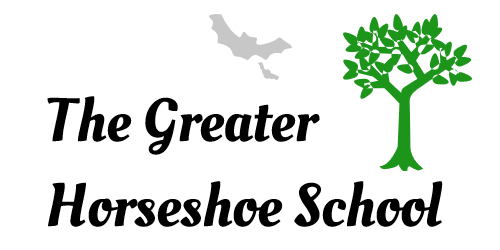 The Greater Horseshoe Exam Results 2022/2023A huge well done to all our students who completed examinations this year 2022/2023. We are incredibly proud of you all. This summer overall our students achieved:Results summer 2022-2023  In terms of external qualifications, we are proud of our learners this summer as they gained: -89% (16/18 students) gained Functional Skills L1 and L2 units passed (Maths, English, ICT). -100% GCSE Pass (9-1) (6 entries) -50% GCSE Grade 4 or above -100% Entry Level Certificate Gold English Grade 3 -100% Entry Level Science (Double award) Grade 3 I'd like to also take this opportunity to congratulate and thank our staff team on their incredible hard work in supporting our students to achieve these results! We are continually seeing our students grow and develop, achieving outcomes which is helping them progress to the next stages of their lives.Chris Clements (Deputy Head Teacher, Examinations Officer)